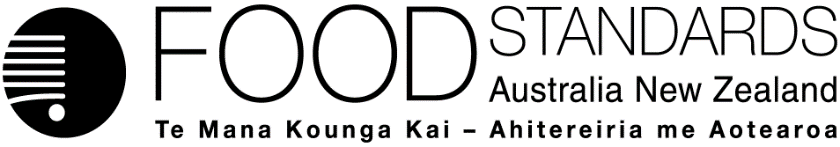 31 May 2018[48-18]Administrative Assessment Report – Application A1162Triacylglycerol Lipase from Trichoderma reesei as a Processing Aid (Enzyme)DecisionChargesApplication Handbook requirementsConsultation & assessment timeframeDate received: 10 May 2018 Date due for completion of administrative assessment: 1st June 2018Date completed:  Date received: 10 May 2018 Date due for completion of administrative assessment: 1st June 2018Date completed:  Date received: 10 May 2018 Date due for completion of administrative assessment: 1st June 2018Date completed:  Applicant:  AB Enzymes GmbHApplicant:  AB Enzymes GmbHPotentially affected standard: Standard 1.3.3, Schedule 18Brief description of Application:To permit the use of triacylglycerol lipase from a genetically modified strain of Trichoderma reesei as a processing aid in manufacturing cereal-based products.Brief description of Application:To permit the use of triacylglycerol lipase from a genetically modified strain of Trichoderma reesei as a processing aid in manufacturing cereal-based products.Potentially affected standard: Standard 1.3.3, Schedule 18Procedure:  General	Estimated total hours: 350Reasons why:Seeking permission for a new microbial source for permitted enzyme as a processing aidProvisional estimated start work:  Early November 2018Application accepted Date:  24 May 2018Has the Applicant requested confidential commercial information status? Yes✔	NoWhat documents are affected? Appendix 13Has the Applicant provided justification for confidential commercial information request? Yes✔	No	Does FSANZ consider that the Application confers an exclusive capturable commercial benefit on the Applicant?Yes	No ✔Does the Applicant want to expedite consideration of this Application?Yes	No	Not known✔ Which Guidelines within the Part 3 of the Application Handbook apply to this Application?3.1.1, 3.3.2Is the checklist completed?Yes✔	NoDoes the Application meet the requirements of the relevant Guidelines?  Yes✔	No  Does the Application relate to a matter that may be developed as a food regulatory measure, or that warrants a variation of a food regulatory measure?Yes✔	NoIs the Application so similar to a previous Application or proposal for the development or variation of a food regulatory measure that it ought not to be accepted?Yes	No✔Did the Applicant identify the Procedure that, in their view, applies to the consideration of this Application?Yes✔	NoIf yes, indicate which Procedure: GeneralOther Comments or Relevant Matters:Nil Proposed length of public consultation period:  6 weeks Proposed timeframe for assessment:‘Early Bird Notification’ due:  Commence assessment (clock start)	Early November 2018Completion of assessment & preparation of draft food reg measure	Early March 2019Public comment	Early March-mid-April 2019Board to complete approval	Early August 2019Notification to Forum	Mid-August 2019Anticipated gazettal if no review requested	Late October 2019